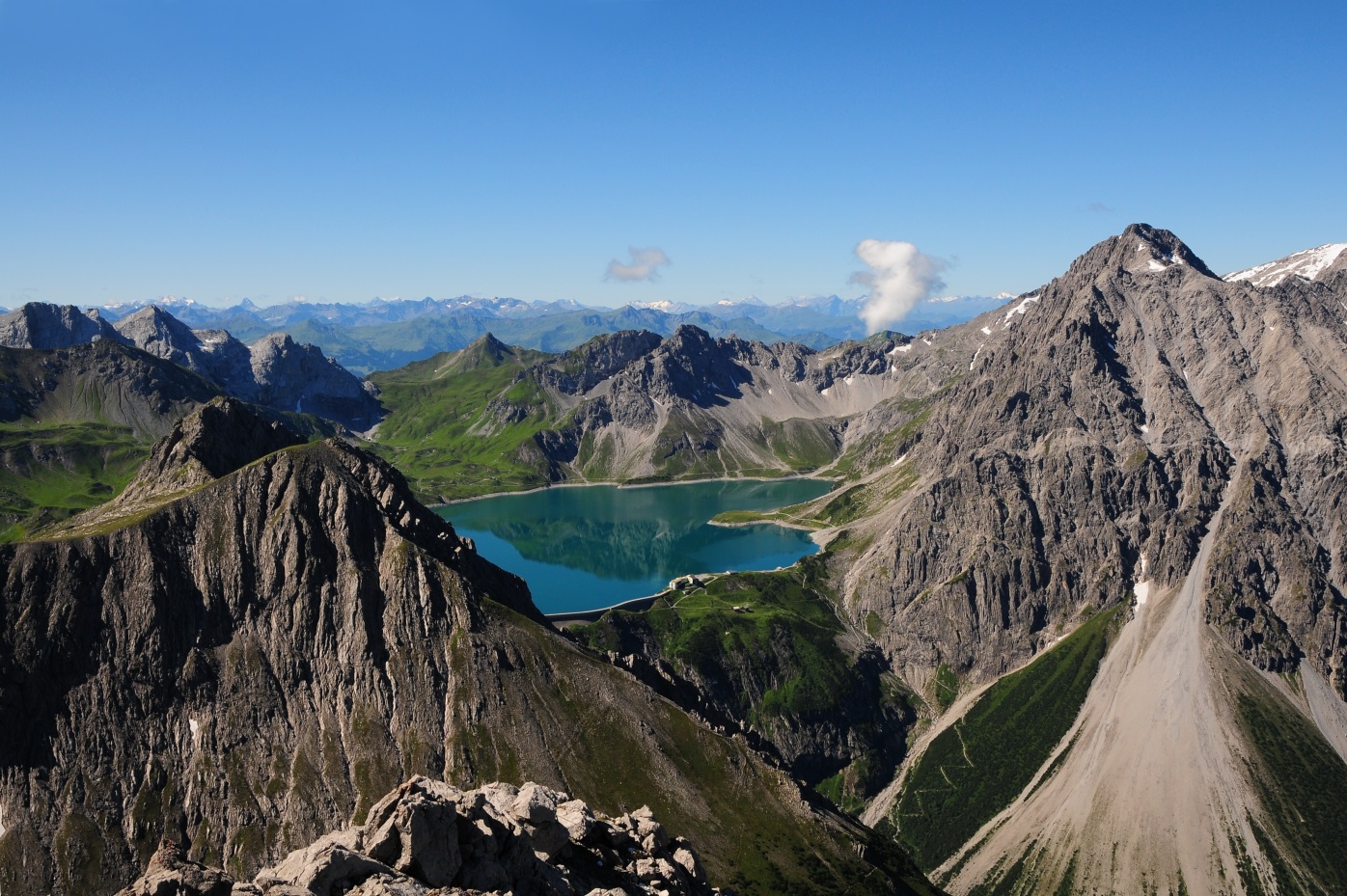     		© Böhringer Friedrich 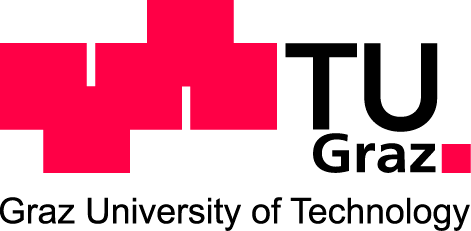 APPLICATION FORMUniversity programme“Academic Hydropower Engineer”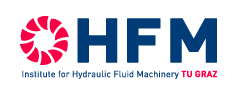 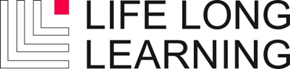 University programmeAcademic Hydropower Engineer, Graz University of Technologywww.hydropower.tugraz.at     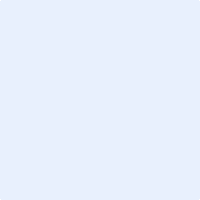 Email: wasserkraft@tugraz.at Application form for the university programme“Academic Hydropower Engineer”Start: October 2019Personal dataLast name:       First name:      Academic degree:      Date of birth:      Gender:  male  female
Citizenship:      B) AddressHome address (street, house number, postal code, city, country):Telephone number (landline, mobile) / fax / email address:Postal address (if not same as home address):C) Education and trainingFormal education after completion of compulsory education (school, city, duration, diploma):Apprenticeship / apprentice examination (specify job title, examination for the master craftsperson's diploma etc.):Relevant vocational school (specify school type and duration):University education (university, university of applied sciences, city, field of study, degree):Additional qualifications, certificates, job-related education and training:Language proficiency (foreign language / level):Computer skills:Further knowledge and skills:D) Work experienceCurrently employed by (company, line of business, address):Current job title (position and type of work):Date of start of employment:      Other relevant work experience (company, type of work, duration):Miscellaneous (stays abroad, research activities etc.):E) Motivation / ExpectationsWhat is your motivation for participating in this university programme?What do you expect from this university programme?What topics are particulary important to you in this university programme?What personal benefits do you expect to obtain from participating in this university programme?F) Important informationYour application consists of:a completed and signed application form including a photoproof of apprentice examination or (vocational) school graduation or an academic degree depending on the requirementsletters of recommendation and certificatescopy of passport or identity cardI accept the “Conditions on Payment and Cancellation” of Graz University of Technology included below.Date:      						Signature:Programme paid for by a company: Yes, the company will pay the programme fee No, the participant will pay the programme fee by him/herselfIf “Yes” please supply the following data:G) Company dataCompany / Department:Contact person / Director:Invoice address (street, house number, postal code, city, country):Telephone number (landline, mobile) / fax / email address:VAT number:      I accept the “Conditions on Payment and Cancellation” of Graz University of Technology included below and I dispatch the above mentioned participant to the university programme “Academic Hydropower Engineer”.Date:      						Signature:Company’s stamp:H) For our marketing departmentHow did you find out about TU Graz Life Long Learning / the university programme?Internet: TU Graz website Other website (which one(s)?):       Search engine (which one(s)?):       Social media site (which one(s)?):       Other:      Personal recommendation by: (Academic) direction, lecturers Graduates of the university programme Other participant in the university programme Employer Friend and/or relative Other:       Information via email Event (which one(s)?):       I received / came across an informational brochure at:       Advertisement in a newspaper / magazine (which one(s)?):       Article in a newspaper / magazine (which one(s)?):       Other:        I do not consent to receive information and advertising material.Please submit your application documents to:Graz University of TechnologyLife Long Learningc/o Ms. Margot Jaberg, Mag.Rechbauerstraße 128010 GrazTel.: +43 / (0)316 / 873 – 4936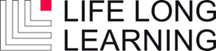 Email: wasserkraft@tugraz.at   www.hydropower.tugraz.at 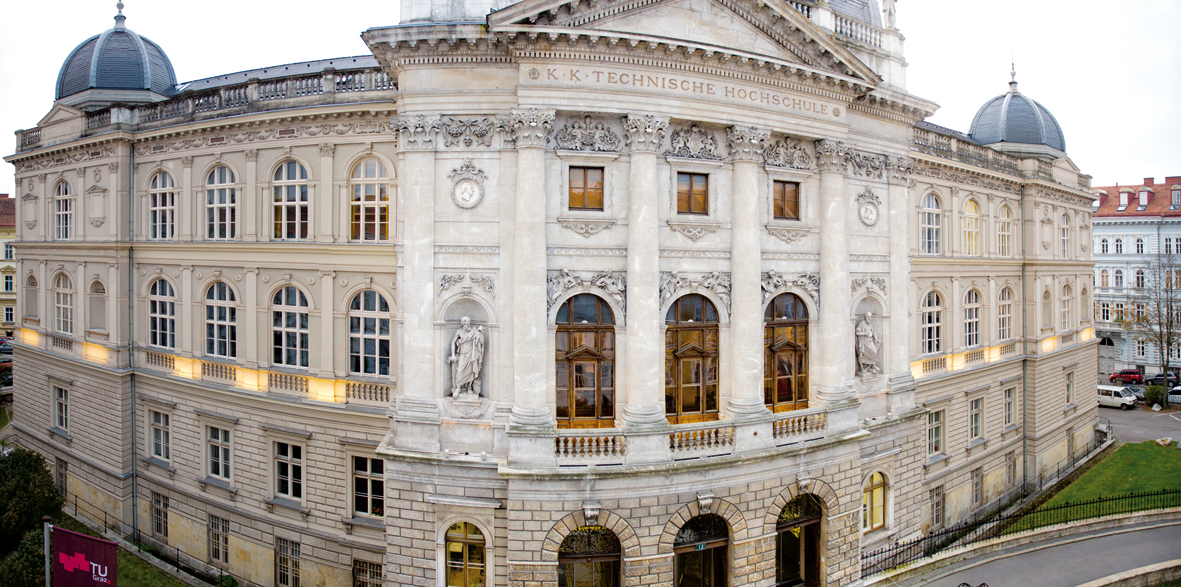 © TU GrazConditions on Payment and Cancellationfor the university programme “Academic Hydropower Engineer” at Graz University of Technologycurrent version as of 25.05.2018The currently valid conditions on payment and cancellation apply to admission to and participation in university programmes at Graz University of Technology (TU Graz); the rights and obligations of the contractual partner regarding individual educational programmes or events are described in more detail in the description of the specific curriculum as well as in programme or event information and other TU Graz newsletters. Application and registration requirementsThe application must be submitted in writing and the signed application form constitutes a legally binding registration. By registering, you commit yourself for the entire university programme.The academic direction decides without exception on admission or rejection of applicants. Since only a limited number of students are admitted to the university programme, the academic direction reserves the right to select applicants according to academic criteria, to employ a ranking system and to reject applicants. The applicants are selected according to criteria defined in the specific curriculum. Participants will be informed of their admission in writing. Data protectionBy registering for the university programme, the participant gives their explicit consent to TU Graz Life Long Learning to process the data they submit for the purpose of organizing and administering the university programme in accordance with the European and national data protection regulations. All data are handled confidentially and are not transmitted to any third party unless it is agreed otherwise or required by law.With respect to the sending of information and advertising material, we refer to our data protection information: www.tugraz.at/go/LLL-Data-Protection   Consent to receiving information and advertising materials can be withdrawn at any time informally (Contact: lifelong.learning@tugraz.at). The participant confirms by signing the registration form that they have read the data protection information.Programme fee and paymentThe programme fee for the university programme covers the costs for the courses and programme materials but excluding the ÖH Fee (ÖH = Austrian students’ union), which has to be paid by each student him/herself. All other costs such as participation in excursions, research for the master’s thesis, travel expenses and room and board have to be covered by the participants themselves. Recognition of other study programmes, parts of a study programme, courses etc. does not reduce the mandatory programme fee. The programme fee is € 4.375,00 per semester (total costs: € 17.500,00). At the moment, programme fees are exempt from value added tax (VAT). If programme fees become subject to VAT at a later date, TU Graz is entitled to require retroactive payment of VAT. In this case, each participant must make an additional VAT payment. In general, the programme fee must be paid in installments at the beginning of each semester and is due in full within 4 weeks of the date on the invoice. The programme fee must be paid by bank transfer to:Graz University of Technology UniCredit Bank Austria AGAccount number: 51656101801Bank identification number: 12000IBAN: AT96 1200 0516 5610 1801BIC: BKAUATWW Please write down the customer number and invoice number as a reference when making the bank transfer. Any bank charges arising from the transfer must be covered by the participants themselves. If the entire programme fee or at least part of it is paid by an organisation, for example an employer, these payments must be stipulated in a separate agreement. In this case, the participant and his/her employer are both held liable for the outstanding amount. In case of delayed payment, the participant will be charged 4% default interest per annum plus dunning charges (€ 30,00 per dunning letter). Each participant is contractually obligated to pay all costs associated with any recovery of a debt (e.g. collection or legal fees).  The number of terms designated for completing each university programme are defined in the respective curriculum. If a participant does not complete the university programme within this periode, he/she is allowed to make up missing credits within two more semesters without additional fees. If a third semester is required, an additional participation fee of € 400,00 per semester will be due. If a participant twice exceeds the number of terms designated for completing a university programme, the right to advising and evaluation will be lost. Terms of cancellationAll university programmes are complete education and training systems. Registration is for the entire programme. Applicants may cancel their registration in writing by sending a registered letter to the postal address of the university programme no later than 30 calendar days before the university programme starts. The date of the postmark is decisive. Assuming that the cancellation was submitted on time (i.e. no later than 30 calendar days before the university programme starts), the applicant will be reimbursed for the programme fees that have already been paid minus an administrative fee of 20%. If the cancellation arrives late or if the participant drops out of the university programme for any reason, the participant is obligated to pay the entire programme fee, which will not be reimbursed. However, the participant is free to name a suitable alternative participant before the university programme starts. This alternative participant must fulfil the admission criteria to the satisfaction of the academic direction. The original participant is liable for any payment for the university programme until the alternative participant has completely taken over payment of the programme fee.   Change in servicesThe services of the university programme are planned on a long-term basis and subject to constant quality control. Quality assurance requires continual adjustments. Therefore, TU Graz reserves the right to further develop the curriculum and make changes in the content, days, locations and dates as well as lecturers of the courses. Such adjustments as well as possible changes at short notice do not entitle participants to withdraw from the university programme, receive a reduction in programme fees or make claims for compensation. Any required changes, especially those regarding the time, location, content or lecturers of individual courses or the number of participants, are the sole responsibility of the academic direction and do not affect the validity of the conditions on payment and cancellation. TU Graz reserves the right to cancel or postpone a course prior to its start as well as to postpone or cancel an entire university programme if there are not enough participants. In the event that an entire programme is cancelled, applicants will be reimbursed for 100% of the fees that have already been paid. However, no other claims can be asserted against TU Graz on the grounds of such a cancellation or postponement.  Copyright protectionThe course content as well as all programme materials handed out to the participants (such as scripts, electronic data storage media, videos etc.) are the intellectual and sole property of TU Graz. They are approved exclusively and solely for personal use by the participants. Any misuse of provided software or hardware will result in claims for damages by TU Graz or third parties. All work developed by participants as part of the university programme remains their own intellectual property. However, participants grant TU Graz permission to use their works in any conceivable manner free of charge and regardless of time and location of use. In particular, they expressly consent that papers (master’s thesis and final papers) selected by TU Graz may be published in part or in full in professional publications (journals, books and internet) giving credit to the author on behalf of TU Graz. This does not limit the participant’s right of use of his/her work. Liability for objects and in-house regulationsInformation as well as statements by lecturers - written or oral - cannot constitute a cause for the assertion of liability claims against TU Graz. Liability for injuries received during the university programme is excluded from the realm of legal possibilities. Liability for slight negligence, compensation for consequential and economic or financial loss, loss of profit and damages resulting from claims of third parties are equally excluded. All participants are responsible for their own decisions and actions. TU Graz assumes no liability for the theft, loss or damage of objects – in particular valuables – brought to the university programme.The in-house regulations of TU Graz are valid in their current version. A repeated violation of these in-house regulations or other TU Graz safety regulations shall result in the exclusion of the participant from further participation in the university programme. In this case, the entire programme fee must be paid and will not be reimbursed.Miscellaneous, venue, applicable law and validityThese conditions on payment and cancellation apply exclusively to university programmes offered by Graz University of Technology. If an individual condition is invalid or unenforceable, the remaining conditions on payment and cancellation shall remain in effect. Any subsidiary agreements must be executed in writing and need to be approved by both parties to the contract in order to be valid.Graz is the exclusive court of jurisdiction with respect to all disputes arising from the contracts concluded between Graz University of Technology and its contractual partners. This contract is subject to Austrian law to the exclusion of the conflict-of-law rules in Austrian international private law.Graz University of Technology25.05.2018